DurchfahrtsbewilligungZum Befahren der nachgenannten, mit Verboten belegten Strassen und Wege im Zusammenhang mit der 
VeranstaltungÖrtlichkeit:	     Zweck:	     Gültigkeit:	     Fahrzeugart/-marke:	     Farbe:	     
Kontrollschild:	     Verantwortliche Person:	     		Abteilung Tiefbau, Unterhalt und SicherheitStrasse:	     PLZ/Ort:	     	Tel. Nr. 	     Dieses Formular per E-Mail oder Post einsenden an:Gemeindeverwaltung Wangen-Brüttisellen Abteilung SicherheitStationsstrasse 108306 Brüttisellen sicherheit@wangen-bruettisellen.ch 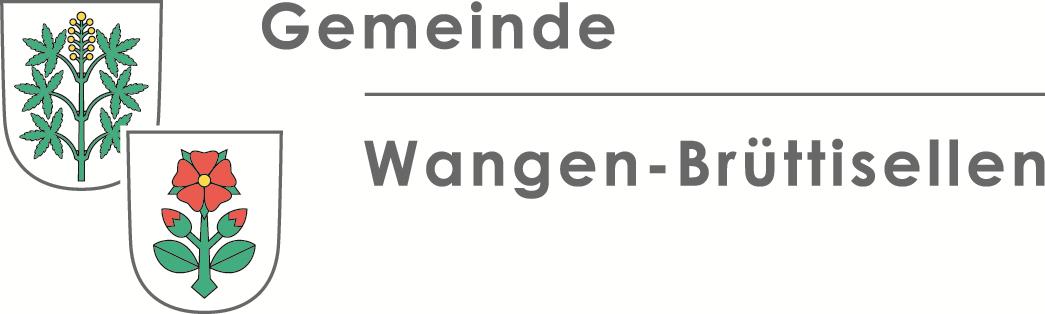 GEMEINDEVERWALTUNGSTATIONSSTRASSE 108306 BRÜTTISELLENAbteilung Tiefbau, Unterhalt und Sicherheit Telefon direkt 044 805 91 64sicherheit@wangen-bruettisellen.chwww.wangen-bruettisellen.ch